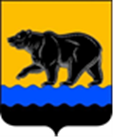 СЧЁТНАЯ ПАЛАТА ГОРОДА НЕФТЕЮГАНСКА16 мкрн., д. 23, помещение № 97, г. Нефтеюганск, Ханты-Мансийский автономный округ - Югра(Тюменская область), 628310, телефон: 20-30-54, факс: 20-30-63 е-mail: sp-ugansk@mail.ru________________________________________________________________________________________Исх. от 16.02.2024 № СП-71-4 ЗАКЛЮЧЕНИЕ на проект постановления администрации города Нефтеюганска 
«О внесении изменений в постановление администрации города Нефтеюганска от 14.05.2018 № 65-нп «Об утверждении порядка предоставления субсидии из бюджета города Нефтеюганска на возмещение недополученных доходов юридическим лицам (за исключением субсидий государственным (муниципальным) учреждениям), индивидуальным предпринимателям, физическим лицам в связи с предоставлением населению бытовых услуг (баня) 
на территории города Нефтеюганска по тарифам, не обеспечивающим возмещение издержек»Счётная палата в соответствии с пунктом 7 части 2 статьи 9 Федерального закона от 07.02.2011 № 6-ФЗ «Об общих принципах организации и деятельности контрольно-счётных органов субъектов Российской Федерации и муниципальных образований» проводит экспертизу проектов муниципальных правовых актов в части, касающейся расходных обязательств муниципального образования.В целях проведения экспертизы представлен проект постановления администрации города Нефтеюганска «О внесении изменений в постановление администрации города Нефтеюганска от 14.05.2018 № 65-нп «Об утверждении порядка предоставления субсидии из бюджета города Нефтеюганска на возмещение недополученных доходов юридическим лицам (за исключением субсидий государственным (муниципальным) учреждениям), индивидуальным предпринимателям, физическим лицам в связи с предоставлением населению бытовых услуг (баня) на территории города Нефтеюганска по тарифам, не обеспечивающим возмещение издержек» (далее – Проект, Порядок).	Внесение изменений в Порядок обусловлено необходимостью приведения его отдельных положений в соответствие с Постановлением Правительства Российской Федерации от 25.10.2023 № 1782 «Об утверждении общих требований к нормативным правовым актам, муниципальным правовым актам, регулирующим предоставление из бюджетов субъектов Российской Федерации, местных бюджетов субсидий, в том числе грантов в форме субсидий, юридическим лицам, индивидуальным предпринимателям, а также физическим лицам - производителям товаров, работ, услуг и проведение отборов получателей указанных субсидий, в том числе грантов в форме субсидий» (далее – Общие требования), решением Думы города Нефтеюганска о местном бюджете.	По результатам экспертизы следует отметить следующее. Решением Думы г. Нефтеюганска от 25.04.2012 № 276-V «О дополнительных мерах социальной поддержки для отдельных категорий граждан в городе Нефтеюганске» за счёт средств местного бюджета установлены дополнительные меры социальной поддержки в виде льготного пользования услугами городской бани в размере 40 % от стоимости посещения лицам, которым присвоено звание «Почётный гражданин города Нефтеюганска», а также следующим категориям граждан, зарегистрированным и проживающим в городе Нефтеюганске: пенсионерам, инвалидам I и II групп, многодетным родителям.Вместе с тем, в Проекте, приложением № 6 к Порядку предусмотрен реестр посещений бани гражданами Российской Федерации, являющимися получателями трудовой пенсии по старости, что ограничивает круг лиц, имеющих право на получение дополнительной меры социальной поддержки, а именно:- получателей пенсий по государственному пенсионному обеспечению в соответствии с Федеральным законом от 15.12.2001 № 166-ФЗ «О государственном пенсионном обеспечении в Российской Федерации»;- получателей страховых пенсий по случаю потери кормильца в соответствии с Федеральным законом от 28.12.2013 № 400-ФЗ «О страховых пенсиях».Рекомендуем привести нормы Порядка в соответствие решению Думы. 	Информацию о результатах рассмотрения настоящего заключения необходимо направить в адрес Счётной палаты города Нефтеюганска в срок до 23.02.2024 года. Председатель                                                                              	      С.А. ГичкинаИсполнитель:инспектор инспекторского отдела №2Батаева Лариса Николаевна8 (3463) 203948 